お客様各位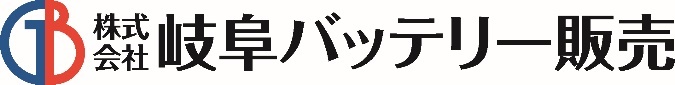 〒501-6005岐阜県羽島郡岐南町若宮地1-93-1TEL：058-248-0736　FAX：058-248-0734日月火水木金土4/25休4/264/274/284/29休4/305/15/2休5/3休5/4休5/5休5/65/75/85/9休5/105/115/125/135/145/15